       Obec Stará Ves, Stará Ves 75, 750 02 Přerov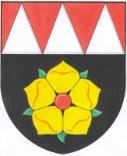        IČO: 00636584        e-mail: ou@obecstaraves.cz       Telefon: 581 222 014USNESENÍ Č.4ZASEDÁNÍ ZASTUPITELSTVA OBCE STARÁ VES KONANÉHO DNE 26.4.2023UZ4/1/2023 Zastupitelstvo obce Stará Ves schválilo ověřovateli zápisu p. Milana Chodníčka a  p. Michala Darebníčka a zapisovatelem Ing. Alenu Raimrovou.UZ4/2/2023 Zastupitelstvo obce Stará Ves schválilo program zasedání Zastupitelstva obce Stará Ves konaného dne 26.4.2023.Zastupitelstvo obce Stará Ves bere na vědomí provedení rozpočtových opatření za měsíc únor a březen 2023.UZ4/3/2023 Zastupitelstvo obce Stará Ves schválilo poskytnutí daru ve výši 5 000,- Kč pro mobilní hospic Andělé stromu života p. s., která poskytuje péči pro široké spektrum osob s různými typy diagnóz, specializovanou paliativní péči nemocným pacientům, pomoc v péči osobám blízkým a pozůstalým a ukládá starostce uzavření darovací smlouvy. Zastupitelstvo obce Stará Ves bere na vědomí provedení přezkoumání hospodaření obce Stará Ves za rok 2022, které bylo provedeno dne 28.3.2023. Při přezkoumání hospodaření obce Stará Ves za rok 2022 nebyly zjištěny chyby a nedostatky.UZ4/4/2023 Na základě doporučení hodnotící komise Zastupitelstvo obce Stará Ves schválilo uzavření smlouvy o dílo s firmou Sisko spol. s r.o., Velká Dlážka 527/6, 750 02 Přerov, IČ: 47155558, která podala nabídku a splnila požadavky stanovené ve výzvě a zadávací dokumentaci na zakázku „Obnova páteřní komunikace na hřbitově Stará Ves SO 01 a Obnova chodníku na hřbitově Stará Ves SO 02“, včetně požadované záruky na celé dílo v délce 60 měsíců. Zastupitelstvo ukládá starostce odeslání oznámení o výběru dodavatele uchazečům, kteří se zúčastnili výběru dodavatele a ukládá starostce uzavření smlouvy o dílo s vybraným uchazečem a zároveň schvaluje starostce pravomoc uzavření případných dodatků ke smlouvě o dílo.UZ4/5/2023 Zastupitelstvo obce Stará Ves schválilo uzavření smlouvy o budoucí smlouvě o zřízení věcného břemene a dohodu pro umístění stavby ČEZd_SoBS VB 79277/IV-12-8025702/ Stará Ves, č.parc.224/2, kNN, vNN.UZ4/6/2023 Zastupitelstvo obce Stará Ves schválilo uzavření Smlouvy o výpůjčce majetku mezi Obcí Stará Ves, Stará Ves č. p. 75, 750 02 Přerov, IČ: 00636584 a Základní školou a mateřskou školou Stará Ves, okres Přerov, příspěvková organizace se sídlem Stará Ves č.p. 49, 750 02 Přerov, IČ: 75026511 a ukládá starostce uzavření Smlouvy o výpůjčce.UZ4/7/2023 Zastupitelstvo obce Stará Ves schválilo uzavření Smlouvy o bezúplatném převodu věcí movitých mezi Obcí Stará Ves, Stará Ves č. p. 75, 750 02 Přerov, IČ: 00636584 a Základní školou a mateřskou školou Stará Ves, okres Přerov, příspěvková organizace se sídlem Stará Ves č.p. 49, 750 02 Přerov, IČ: 75026511 a ukládá starostce uzavření Smlouvy o bezúplatném převodu věcí movitých.UZ4/8/2023 Zastupitelstvo obce Stará Ves schválilo uzavření Smlouvy o spolupráci při zajištění zpětného odběru a zařazení místa zpětného odběru do obecního systému odpadového hospodářství mezi společností EKO-KOM, a.s., Na Pankráci 1685/17, 140 21 Praha 4, IČO: 251 34 701 a Obcí Stará Ves, Stará Ves 75, 750 02 Přerov, IČ: 00636584 a ukládá starostce uzavření Smlouvy o spolupráci při zajištění zpětného odběru a zařazení místa zpětného odběru do obecního systému odpadového hospodářství a zároveň schvaluje starostce pravomoc uzavření případných dodatků ke smlouvě o spolupráci.Ve Staré Vsi 27.4.2023Mgr. Jaroslav Šiška                                                                                             Monika Dvořáková   místostarosta                                                                                                          starostka